학비 영수증 신청 안내학부모님! 안녕하십니까? 항상 학교를 염려해 주시고 학생들의 바른 성장을 위해 아낌 없이 협조해 주셔서 감사드립니다.학부모님들께 조금 더 나은 서비스를 제공하고자 학교에서는 학비 영수증 신청과 관련하여 아래의 2가지 방법을 이용하실 수 있도록 조치를 취하였습니다. 발급 신청을 원하시는 학부모님들께서는 아래의 방법을 이용하시어 신청하시면 바로 처리해 드리도록 하겠습니다. (QR코드 혹은 링크를 이용하는 방법)작성방법QR코드 (위챗 이용)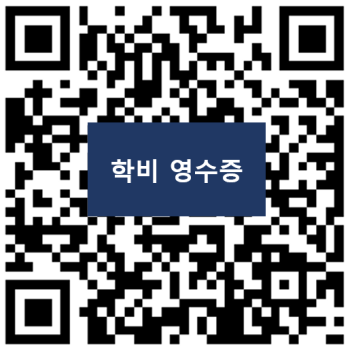 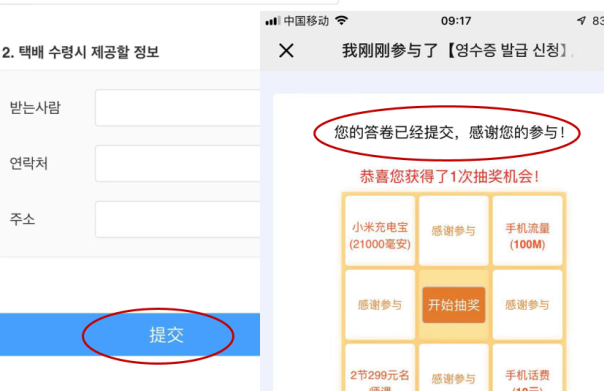 위챗으로 위 QR코드를 스캔 인식 후, ‘영수증 발급 신청’ 화면이 나오면, 해당 정보를 기입하시고,  “提交” 를 누르시면 자동으로 신청이 완료됩니다. (완료 후 위 우측 화면이 나와야 합니다)(형제 자매가 있는 학생의 경우, 반드시 자녀 별로 각각 작성하셔야 합니다.)링크https://www.wjx.top/jq/35249057.aspx인터넷으로 위 링크 주소를 클릭하여 1)의 방법과 같이 해당 정보를 작성하시면 됩니다.(형제 자매가 있는 학생의 경우, 반드시 자녀 별로 각각 작성하셔야 합니다.)신청 마감일: 2019년9월8일 (일) 까지 신청 문의: 초등 – 021)64939544     중등- 021)649396052019.8.23상해한국학교장 (직인생략)